16th June 2020Dear parents,An important update:By tomorrow, we will have welcomed back pupils in Year 6, Year 1, Reception and Nursery, as well as a group of key worker/vulnerable pupils from other classes. Teams video calls are working well for those pupils who are continuing their home learning. In all classes, almost every child is now engaging with an English and maths lesson every day with their class teacher and completing work on Seesaw . This is a real achievement and makes me confident that even though we are not all together in the school building, we are all still learning together. Well done and thank you for your support.The government have asked that if schools have the capacity to invite other year groups back in to school, they should begin to do so. Because the numbers currently in school have remained quite low, this is something we may be able to do. If you want your child to return to school, I am setting a deadline of Friday 19th June for you to let me know. If you change your mind after this date, your child would be placed on a waiting list and may not be guaranteed a place this term (unless they fall into the key worker/vulnerable group). If you said NO on the survey but now want your child to return, you need to ring me to let me know and complete the survey again. The link is in the News section of the school website.If you said YES and still want your child to return to school, you don’t need to do anything. We will contact you when we are able to invite them back.As ever, if you have any questions, please just give me a ring.Take care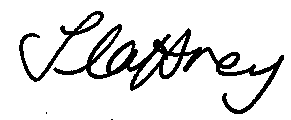 Mrs T Caffrey.Teindland Close,,NE4 8HE.Telephone : 0191 – 273 5293Fax : 0191 – 273 0651e. mail – tracey.caffrey@stjohns.newcastle.sch.ukHeadteacher : Tracey Caffrey